Дни неделиНаименование Примечания1 неделя1 неделя1 неделяПонедельникБулочка. Сладкий чайВторникБулочка. Сладкий чайСредаБулочка. Сладкий чайЧетвергБулочка. Сладкий чайПятницаБулочка. Сладкий чай2 неделя2 неделя2 неделяПонедельникБулочка. Сладкий чайВторникБулочка. Сладкий чайСредаБулочка. Сладкий чайЧетвергБулочка. Сладкий чайПятницаБулочка. Сладкий чай3 неделя3 неделя3 неделяПонедельникБулочка. Сладкий чайВторникБулочка. Сладкий чайСредаБулочка. Сладкий чайЧетвергБулочка. Сладкий чайПятницаБулочка. Сладкий чай4 неделя4 неделя4 неделяПонедельникБулочка. Сладкий чайВторникБулочка. Сладкий чайСредаБулочка. Сладкий чайЧетвергБулочка. Сладкий чайПятницаБулочка. Сладкий чай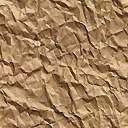 